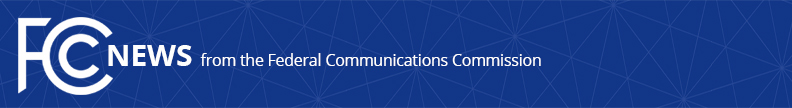 Media Contact: Kate Black 202-418-2400Kate.Black@fcc.govFor Immediate ReleaseSTATEMENT OF COMMISSIONER JESSICA ROSENWORCEL IN RESPONSE TO FCC’S INSPECTOR GENERAL REPORT FINDING NO DISTRIBUTED DENIAL OF SERVICE ATTACK DURING NET NEUTRALITY PROCEEDING WASHINGTON, August 6, 2018: “The Inspector General Report tells us what we knew all along: the FCC’s claim that it was the victim of a DDoS attack during the net neutrality proceeding is bogus.  What happened instead is obvious—millions of Americans overwhelmed our online system because they wanted to tell us how important internet openness is to them and how distressed they were to see the FCC roll back their rights.  It’s unfortunate that this agency’s energy and resources needed to be spent debunking this implausible claim.”###
Office of Commissioner Jessica Rosenworcel: (202) 418-2400Twitter: @JRosenworcelwww.fcc.gov/leadership/jessica-rosenworcelThis is an unofficial announcement of Commission action.  Release of the full text of a Commission order constitutes official action.  See MCI v. FCC, 515 F.2d 385 (D.C. Cir. 1974).